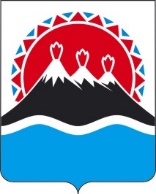 П О С Т А Н О В Л Е Н И ЕГУБЕРНАТОРА КАМЧАТСКОГО КРАЯВ соответствии с пунктом 3 Порядка формирования, ведения и использования справочника событий, наступление которых предоставляет гражданам возможность получения мер социальной защиты (поддержки), социальных услуг, предоставляемых в рамках социального обслуживания и государственной социальной помощи, иных социальных гарантий и выплат, утвержденного приказом Министерства труда и социальной защиты Российской Федерации от 16.04.2024 № 199н ПОСТАНОВЛЯЮ:1. Уполномочить Министерство социального благополучия и семейной политики Камчатского края на информационное взаимодействие с Фондом пенсионного и социального страхования Российской Федерации как оператором единой цифровой платформы и органами местного самоуправления, организациями, предоставляющими меры социальной защиты в соответствии с Порядком формирования, ведения и использования справочника событий, наступление которых предоставляет гражданам возможность получения мер социальной защиты (поддержки), социальных услуг, предоставляемых в рамках социального обслуживания и государственной социальной помощи, иных социальных гарантий и выплат, утвержденным приказом Министерства труда и социальной защиты Российской Федерации от 16.04.2024 № 199н.2. Настоящее постановление вступает в силу с 1 июня 2024 года.[Дата регистрации] № [Номер документа]г. Петропавловск-КамчатскийОб уполномоченном органе на информационное взаимодействие с Фондом пенсионного и социального страхования Российской Федерации как оператором единой цифровой платформы и органами местного самоуправления, организациями, предоставляющими меры социальной защиты[горизонтальный штамп подписи 1]В.В. Солодов 